Publicado en Madrid el 06/04/2022 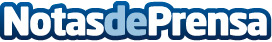 El autocine en España tiene nombre de mujerTamara Istambul y Cristina Porta las empresarias que apuestan por el cine sobre ruedasDatos de contacto:Angela Cantó Soto699558652Nota de prensa publicada en: https://www.notasdeprensa.es/el-autocine-en-espana-tiene-nombre-de-mujer_1 Categorias: Moda Cine Madrid Entretenimiento Emprendedores http://www.notasdeprensa.es